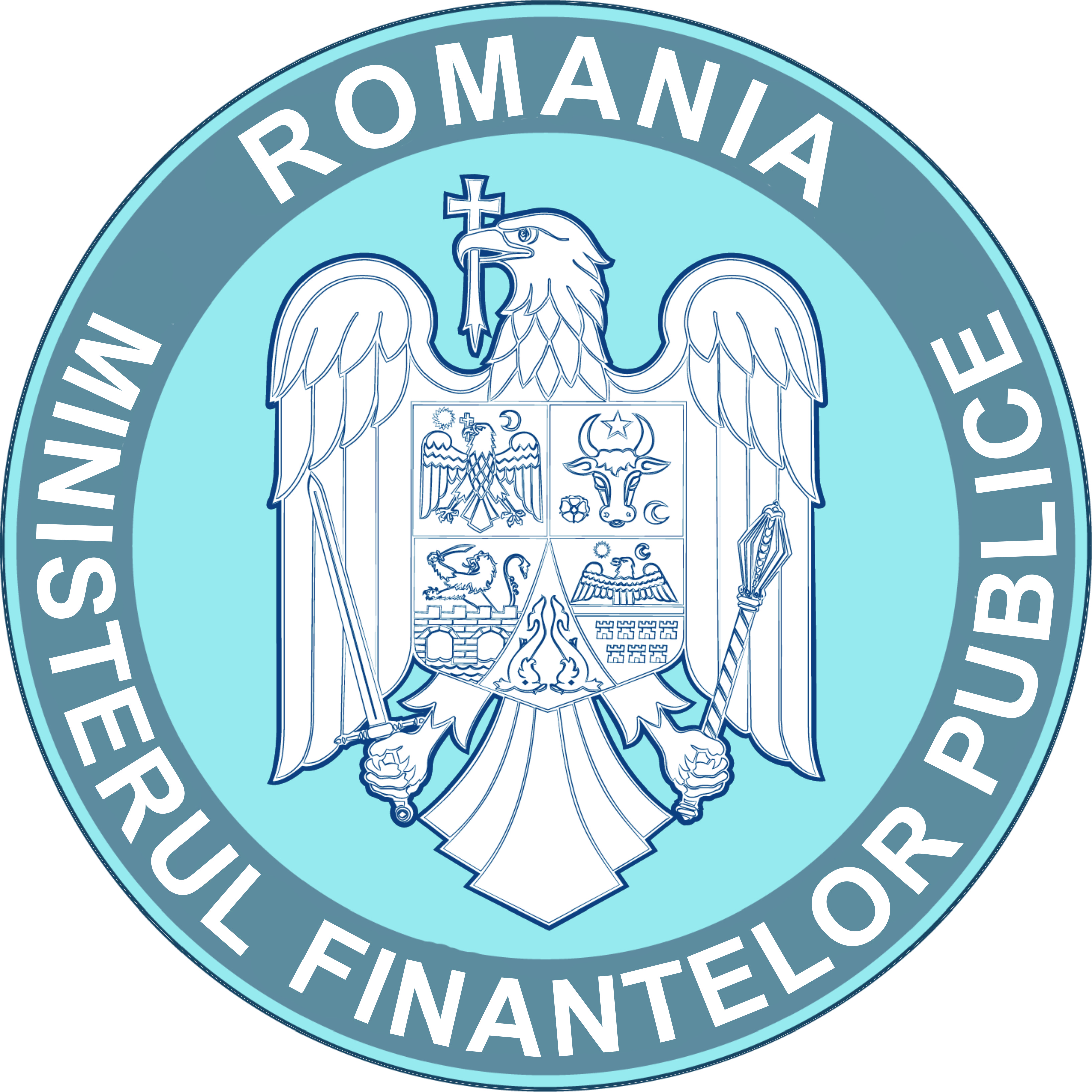           Direcţia generală managementul resurselor umaneRezultatul final laexamenul de promovare în gradul profesional imediat superior celui deţinut  la Direcția generală trezorerie și contabilitate publicăAfişat astăzi, 23.12.2019, ora 16.00, la sediul și pe site-ul Ministerului Finanţelor Publice.Secretar comisie,Secretar comisieNr. crt.Numele si prenumele candidatuluiFuncția publicăPunctaj proba scrisăPunctaj interviuPunctaj finalRezultat final1.Rusu  Daniel PetrișorExpert clasa I, grad profesional superior88.0085.00173.00ADMIS2.Popescu Robert ConstantinExpert clasa I, grad profesional principal92.0090.00182.00ADMIS